会員各位2022年10月8日会長　　根本　誠一形態検査部門長　　上田　淳夫一般検査分野長　　横山　千恵形態検査部門研修会(一般検査分野)のお知らせ謹啓　会員の皆様におかれましてはますますのご清栄のことお慶び申し上げます。　2022年度第2回形態検査部門(一般検査分野)を下記の通り開催致します。今回は髄液、精液、穿刺液の三本立てです。万事お繰り合わせの上、ご聴講いただきますようお願い申し上げます。謹白記日　　時：2022年12月11日(日)　　13時00分　～　16時15分開催方法：Live配信、オンデマンド配信（Live配信後１週間配信）演　　題：13:00～   開会のあいさつ13:05～13:45　　　　　｢尿検査の精度管理～医療法改正やISO15189を踏まえて～｣アークレイ株式会社　講師未定　13:45～14:30　　　　「髄液検査～苦手克服のために押さえておきたいポイント～」東京大学医学部附属病院　田中　雅美先生　　　　　　　14:30～14:40　　休憩　　　　　　　　　　14:40～15:25　　　　「精液検査　新たなガイドライン“数”から“質”へ」広島赤十字・原爆病院　山下　美香先生15:25～16:10　　      　「細胞判定力がUPする穿刺液標本（ギムザ染色）鏡検術」 国立病院機構　敦賀医療センター　佐伯　仁志先生　　　　　16:10～　　　閉会のあいさつ参加費： 会員500円　非会員3,000円【先着450名（事前参加登録制）】当日参加は不可。支払い：クレジット決済申込み締め切り：11/27(日)生涯教育：専門　20点　企画担当：筑波大学附属病院　検査部　横山千恵E-mail:ibaraki_ippan@yahoo.co.jp　　TEL:029-853-3722注意事項●今回の研修会は事前登録制で先着450名までとなります。●申し込みフォームへ必要事項を入力し、クレジットカード決済を済ませてください。クレジット決済の際には会員情報も含まれ、決済が完了された方のみご参加出来ます。また、決済後に送付されたWeb研修会の招待状を参加されない会員に譲渡する行為は固く禁止いたします。そのような行為が発見された場合には譲渡した会員、譲渡された会員共に当日の研修会を強制退去、今後の研修会参加をお断りすることがあります。●複数の端末でログインしますと他の方が視聴できなくなる場合があります。必ずお一人に１台の端末での参加をお願い致します。●また講演内容の撮影、録音、録画はご遠慮ください。●資料の配布はありません。ご了承ください。≪研修会の申込をする前に、必ず確認してください。≫申込完了通知を兼ねたZoom招待状のメールが受信されないケースが散見されています。このメールが受信できないと研修会に参加できません。必ず以下のメールアドレスを受信できるよう、申込をする前に設定をしてください。iams@vega.ocn.ne.jp(茨城県臨床検査技師会のメールアドレスです)申込アドレス・ORコードhttps://asp.jcity.co.jp/FORM/?userid=iamt4790dappe&formid=166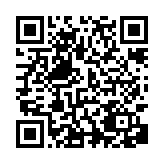 ※今年度より領収書が必要な場合はメールの標題に「第2回一般検査分野研修会領収書希望」、本文に会員番号、氏名を明記して事務局へメール送信をお願い致します。　事務局から領収書をお送りいたします。（公社）茨城県臨床検査技師会　事務局　　 URL  iams@vega.ocn.ne.jpLive配信終了後オンデマンド配信視聴用URLをカード決済者に送信します。1週間オンデマンド配信を実施します。その他研修会内容についての問い合わせについては研修会担当者へ。参加申し込み、クレジットカード決済、自動返信メール受信についての問い合わせは茨臨技事務局（029-244-4790、月～金曜日10時～15時）へご連絡ください。